臺中市西區106年區域型社造中心西區綠珠藍線培力計畫社造人才培訓課程一、依據：臺中市政府文化局「106年度臺中市社區營造點甄選實施計畫」第五點培力課程相關規定辦理。二、對象：欲申請臺中市政府文化局社區參與類提案之合法立案組織(依「人民團體法」等相關法令組織成立之社區發展協會、公寓大廈管理委員會或其他立案民間非營利團體)。社區居民願意共同推動社區營造工作，透過計畫之實作、參與過程，培養在地社區居民關注地方公共事務，凝聚社區認同，營造社區自主發展之社區組織。年滿二十歲至四十歲，設籍於臺中市或長期居住於臺中市者，有意願參與社區營造之青年。三、辦理單位：(一)指導單位：文化部、臺中市政府文化局(二)主辦單位：臺中市西區區公所(三)承辦單位：臺中市西區區域型社造中心(四)輔導團隊：臻里創意開發有限公司              聯絡人：李萃芬                                       電  話：04-23723002 #314              聯絡人：林依叡              電  話：04-23723002 #315              信  箱：taichungcity3@gmail.com              傳真號碼：04-23721437四、社區參與類培力課程相關規定：須參與課程共計14小時，8小時必修(不可抵免)＋6小時選修(可抵免)，每社區需指派2-3位成員全程參與，其中有1位須為理事長、總幹事或執行長，可參與由轄區社區營造中心所辦理之相關課程。五、課程費用：全程免費。六、培力課程時間/地點：臺中市西區區公所(台中市西區金山路11號)臻里創意開發有限公司(臺中市西區自治街30號)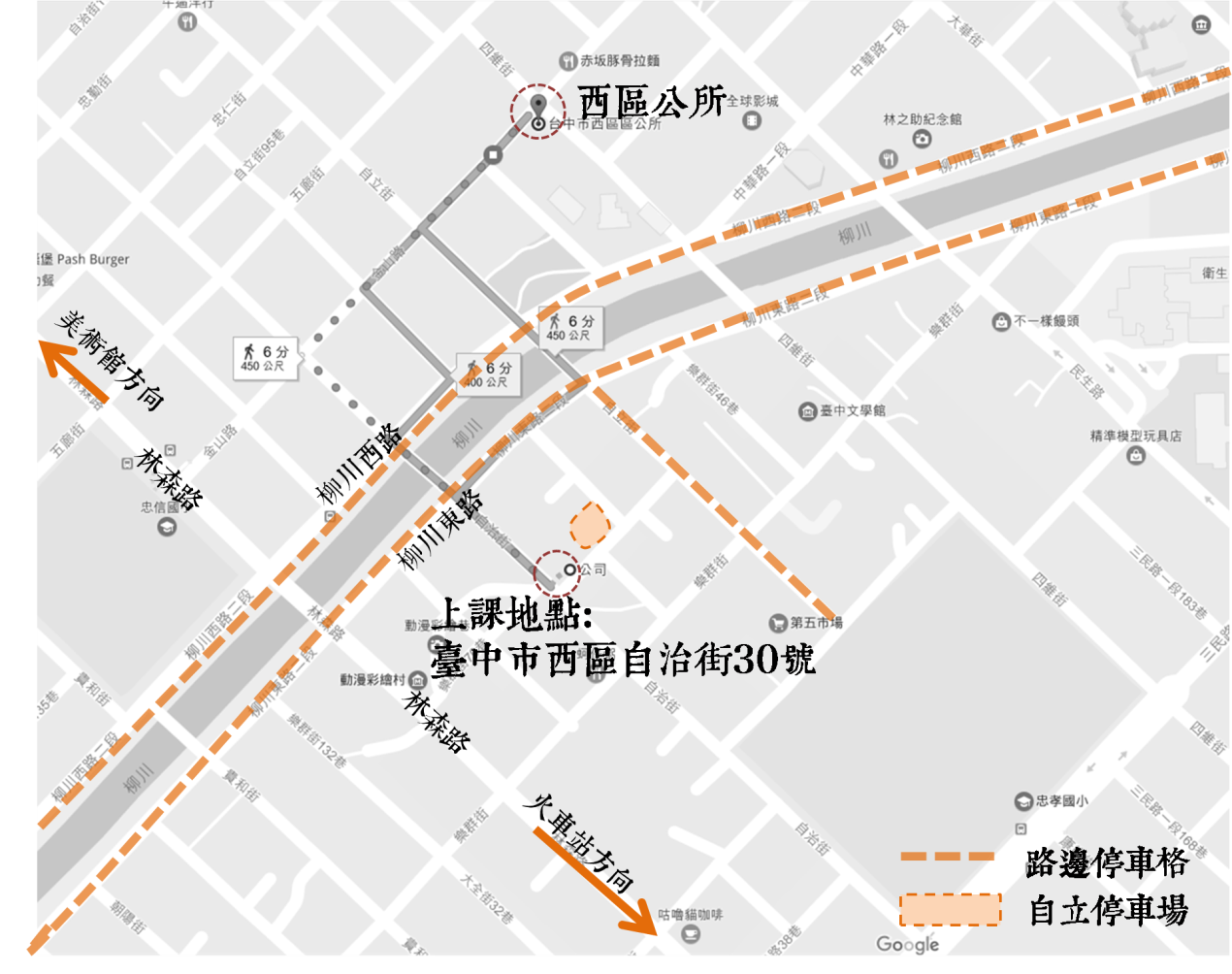 臺中市西區106年區域型社造中心西區綠珠藍線培力計畫-社造人才培訓課程臺中市西區106年區域型社造中心西區綠珠藍線培力計畫-社區營造人才培訓－報名表類型日期星期時數上課時間上課地點課程名稱講師必修5月04日四318:30-21:30臺中市西區自治街30號發掘在地特色與社群經營蔡金鼎選修5月5日五214:00-16:00臺中市西區自治街30號花藝：花藝色彩郭曉琪選修5月8日一210:00-12:00臺中市西區自治街30號茶藝：品茶空間李秋麗選修5月9日二214:00-16:00臺中市西區自治街30號漆藝：漆藝文習黃成中選修5月10日三210:00-12:00臺中市西區自治街30號創藝：四藝串珠郭曉琪選修5月11日四210:00-12:00臺中市西區自治街30號影像記錄與編輯陳盈宏必修5月11日四214:00-16:00臺中市西區自治街30號經費編列與帳務核銷規範謝玲蘭必修5月12日五314:00-17:00臺中市西區自治街30號計畫書撰寫與簡報設計黃昭通總計時數總計時數總計時數總計時數總計時數18小時18小時18小時單位提案類別□社區參與類  □跨域合作類  □個人提案類  □深度文化之旅□社區參與類  □跨域合作類  □個人提案類  □深度文化之旅□社區參與類  □跨域合作類  □個人提案類  □深度文化之旅姓名職稱電話/手機e-mail是否曾經參與社造相關培力課程□否，勾選否者，請加選「初階型、進階型」至少14小時。□是，勾選是者，請自行檢具相關時數證明，可抵免6小時。□否，勾選否者，請加選「初階型、進階型」至少14小時。□是，勾選是者，請自行檢具相關時數證明，可抵免6小時。□否，勾選否者，請加選「初階型、進階型」至少14小時。□是，勾選是者，請自行檢具相關時數證明，可抵免6小時。必修課程□發掘在地特色與社群經營．5/4(五) 18:30-21:30-蔡金鼎老師□經費編列與帳務核銷規範．5/11(四) 14:00-16:00-謝玲蘭老師□計畫書撰寫與簡報設計．5/12(五)  14:00-17:00-黃昭通老師□發掘在地特色與社群經營．5/4(五) 18:30-21:30-蔡金鼎老師□經費編列與帳務核銷規範．5/11(四) 14:00-16:00-謝玲蘭老師□計畫書撰寫與簡報設計．5/12(五)  14:00-17:00-黃昭通老師□發掘在地特色與社群經營．5/4(五) 18:30-21:30-蔡金鼎老師□經費編列與帳務核銷規範．5/11(四) 14:00-16:00-謝玲蘭老師□計畫書撰寫與簡報設計．5/12(五)  14:00-17:00-黃昭通老師選修課程□花藝：花藝色彩．5/5(五)  14:00-16:00郭曉琪老師□茶藝：品茶空間．5/8(一) 10:00-12:00李秋麗老師□漆藝：漆藝文習．5/9(二) 14:00-16:00黃成中老師(豐原漆藝館館長)□創藝：四藝串珠．5/10(三) 10:00-12:00郭曉琪芬老師□影像記錄與編輯．5/11(四) 10:00-12:00-陳盈宏老師□花藝：花藝色彩．5/5(五)  14:00-16:00郭曉琪老師□茶藝：品茶空間．5/8(一) 10:00-12:00李秋麗老師□漆藝：漆藝文習．5/9(二) 14:00-16:00黃成中老師(豐原漆藝館館長)□創藝：四藝串珠．5/10(三) 10:00-12:00郭曉琪芬老師□影像記錄與編輯．5/11(四) 10:00-12:00-陳盈宏老師□花藝：花藝色彩．5/5(五)  14:00-16:00郭曉琪老師□茶藝：品茶空間．5/8(一) 10:00-12:00李秋麗老師□漆藝：漆藝文習．5/9(二) 14:00-16:00黃成中老師(豐原漆藝館館長)□創藝：四藝串珠．5/10(三) 10:00-12:00郭曉琪芬老師□影像記錄與編輯．5/11(四) 10:00-12:00-陳盈宏老師※欲參加者煩請報名資料於106年5月03日(三) 17:00前，線上、傳真或以E-mail信箱方式報名。※線上報名網址：https://goo.gl/forms/eYC18B33jjdsT72g2聯絡方式：臻里創意開發有限公司  04-23723002 #314或315信  箱：taichungcity3@gmail.com傳真號碼：04-23721437※欲參加者煩請報名資料於106年5月03日(三) 17:00前，線上、傳真或以E-mail信箱方式報名。※線上報名網址：https://goo.gl/forms/eYC18B33jjdsT72g2聯絡方式：臻里創意開發有限公司  04-23723002 #314或315信  箱：taichungcity3@gmail.com傳真號碼：04-23721437※欲參加者煩請報名資料於106年5月03日(三) 17:00前，線上、傳真或以E-mail信箱方式報名。※線上報名網址：https://goo.gl/forms/eYC18B33jjdsT72g2聯絡方式：臻里創意開發有限公司  04-23723002 #314或315信  箱：taichungcity3@gmail.com傳真號碼：04-23721437※欲參加者煩請報名資料於106年5月03日(三) 17:00前，線上、傳真或以E-mail信箱方式報名。※線上報名網址：https://goo.gl/forms/eYC18B33jjdsT72g2聯絡方式：臻里創意開發有限公司  04-23723002 #314或315信  箱：taichungcity3@gmail.com傳真號碼：04-23721437